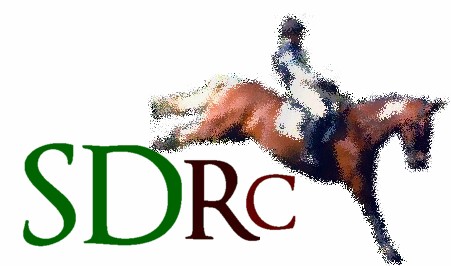 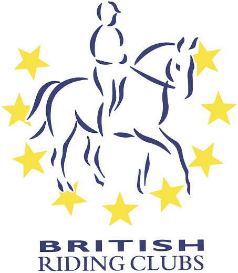     Swindon & District Riding ClubBritish Riding Clubs Area 9    Novice & Intermediate Junior Winter Dressage Qualifier(Novice Qualifier for the Championships 26-27th March Arena UK & Intermediate Qualifier for the Championships 22-24th April Bury Farm)Sunday 27th February 2022To be held atCaron Roberts EquestrianLanes Farm Marlborough Road Royal Wootton Bassett Wilts SN4 7SABy Kind Permission of Caron RobertsRefreshments on siteENTRIES TO: Tam Thornton Tel: 07715 906163  tam.thornton@btinternet.com BRC Prelim entries close on the 6th FebruaryClub entries close on the 13th FebruaryTimes will be available on Swindon Riding Club Website ( www.swindonridingclub.co.uk ) on 24th February 2022RUN UNDER RIDING CLUB RULES 2022Class 1     Junior Novice Dressage Teams & Individuals                  Teams of 4 riders riding Prelim 2, Prelim 12,                   Nov 24 & Nov 28 best 3 countClass 2   Junior Intermediate Dressage Teams & Individuals               Teams of 4 riders riding Prelim 13, Prelim 14,                   Nov 27 & Nov 34 best 3 countClass 3   Junior Elementary 44 INDIVIDUALS ONLY  Prelim Entries for Area Qualifier Classes must be made on official BRC forms. Prelim entries need to be made by 6TH February at the latest to BRC.Club entries need to be made on BRC forms (found in BRC DOWNLOADS)  by 13th February and emailed through to Tam Thornton  tam.thornton@btinternet.comBRC TEAM ENTRY FEES:£70 per team— £17.50 per individual  - Bank payments to Sort code: 30 13 35 Account number: 02702658 Swindon & District Riding Club. Please use your club name as a reference.SDRC General Rules and Conditions of EntrySDRC General Rules and Conditions of Entry1.All classes will be run in accordance with Official Rules for all British Riding Clubs' Competitions (rules available via BHS website)2.It shall be deemed a condition of entry that neither the organisers nor landowners nor their agents shall be held responsible for any loss, injury, damage to competitors, onlookers, their property, servants or horses or ponies, howsoever caused.3.No water on site so please bring your own.4.Horses and ponies shall be 4 years of age or older at the closing date for entry.5.The organisers reserve the right in the light of prevailing circumstances to cancel the event, alter classes, judges, times, prizes or any other published information.6.In all cases the Judge's decision is final. Any objection shall be accompanied by a deposit of £20 and within half an hour of the incident. The deposit will be returned only if the objection is upheld.7.Refund of entry fees will be made only on production of a vet or doctor's certificate, except in the event of cancellation when all fees will be refunded less £8 to cover non-recoverable costs.8.In the event of any dispute which cannot be satisfactorily resolved, SDRC may, at its option, agree to a full or partial refund of the competitor’s entry fees. For the avoidance of doubt claims for consequential liability, expenses or other payments shall in no circumstances be accepted.9.NO DOGS ALLOWED ON SITE.10.For the avoidance of doubt and unless explicitly stated to the contrary, medical facilities on the showground will be limited to standard NHS accident & emergency callout.11.Any veterinary services utilised (including horse transportation, accommodation or legal disposal of deceased animals) shall be charged to and paid by the competitor. SDRC does not guarantee that there will be immediate access to a horse ambulance on the showground. Unless otherwise stated, SDRC does not guarantee that there will be immediate access to veterinary services on the showground.12.SDRC does not guarantee that the showground is a secure site. SDRC cannot guarantee that the showground perimeter cannot be breached by runaway animals. It is the responsibility of the competitor to ensure, so far as is possible, that runaways cannot occur.Health & Safety Policy The organiser of this event has taken reasonable precautions to ensure the health & safety of everyone present. For these measures to be effective, everyone must take all reasonable precautions to avoid and prevent accidents and shall obey the instructions of the organiser, and all officials and stewards.Insurance:All Riding Club Members are covered by third party insurance.  Any one attending the event that is NOT a riding club member i.e. groom, should take out their own Third Party Insurance.  Swindon Riding Club strongly recommends that all Riding Club Members hold their own personal accident insurance in addition to the insurance cover provided by their BRC members.Substitutions: In the event of withdrawals, substitutions will be allowed.  The deadline for complex substitutions will be by 22nd  February at 1800 hours.  Please email tam.thornton@btinternet.com. Late simple substitutions may be made at the time teams are declared.  A complex substitution is one where teams are re-arranged or horse and rider combinations are moved from one team to another.  Simple substitutions are ones where a horse and/or rider replaces the withdrawn one in the same team and position.Health & Safety Policy The organiser of this event has taken reasonable precautions to ensure the health & safety of everyone present. For these measures to be effective, everyone must take all reasonable precautions to avoid and prevent accidents and shall obey the instructions of the organiser, and all officials and stewards.Insurance:All Riding Club Members are covered by third party insurance.  Any one attending the event that is NOT a riding club member i.e. groom, should take out their own Third Party Insurance.  Swindon Riding Club strongly recommends that all Riding Club Members hold their own personal accident insurance in addition to the insurance cover provided by their BRC members.Substitutions: In the event of withdrawals, substitutions will be allowed.  The deadline for complex substitutions will be by 22nd  February at 1800 hours.  Please email tam.thornton@btinternet.com. Late simple substitutions may be made at the time teams are declared.  A complex substitution is one where teams are re-arranged or horse and rider combinations are moved from one team to another.  Simple substitutions are ones where a horse and/or rider replaces the withdrawn one in the same team and position.Please remember that the event organisers and their teams are volunteers who give up their time for your benefit.Please remember that the event organisers and their teams are volunteers who give up their time for your benefit.